İL UMUMİ HIFZISIHHA MECLİS KARARIKARAR NO		: 7KARAR TARİHİ	: 23.03.2020	   Kahramanmaraş İl Umumi Hıfzısıhha Meclisi 23 Mart 2020 günü saat 21:30’da Vali Vahdettin ÖZKAN Başkanlığında Valilik  Toplantı Salonunda toplanarak aşağıdaki kararları almıştır.Tüm marketlerin 09:00­21:00 saatleri arasında hizmet vermesine, Market içindeki en fazla müşteri sayısı müşteriye doğrudan hizmet sunulan toplam alanın (depolar, idari bürolar vb hariç) onda biri kadar olacak şekilde  olmasına, hizmet alanı büyüklüğüne göre içeride bulunabilecek maksimum müşteri sayısını market girişlerine asarak ilan etmesine, içeride belirlenen sayıda müşteri bulunması için gerekli tedbirleri almasına, market içinde belirlenen sayıda müşteri var ise içerden müşteri çıkmadan başka müşterinin içeriye alınmamasına,Marketlerin, içeriye girmek için bekleyen müşterilerin aralarında en az bir metre mesafe ile beklemeleri gerektiğini sürekli hatırlatmasına ve market girişinde görülecek şekilde bu hususu belirten afiş asmalarına,Tüm şehir içi ve şehirler arası çalışan toplu taşıma araçları (şehirler arası yolcu otobüsleri dahil); araç ruhsatında belirtilen yolcu taşıma kapasitesinin %50’si oranında yolcu kabul etmelerine; araç içindeki yolcuların oturma şekli mümkün olduğunca yan yana olanlarda bir koltuk boş, arka sıradakiler öndekinin çaprazı ve aynı sırada olanlarda bir koridor, diğeri cam kenarı gibi yolcuların birbirleriyle temasını engelleyecek şekilde olmasına,Valilik, Büyükşehir Belediyesi, Kaymakamlıklar İlçe Belediyeleri ve İl Sağlık Müdürlüğünün internet sayfalarında ilan edilmesine ve sosyal medya hesaplarından paylaşılmasına,İl Basın ve Halkla İlişkiler Müdürlüğü tarafından yerel basında duyurulmasına, İlan tutanaklarının dosyasında muhafaza edilmesine,Alınan kararların ilçelerde Kaymakamlar koordinesinde kolluk güçlerince, sağlık ve zabıta teşkilatınca yürütülmesine,Alınan idari tedbirlere uymayanlara 1593 sayılı Umumi Hıfzıssıhha Kanununun 282. maddesi gereği idari işlemin kaymakamlar tarafından tesis edilmesine,Oybirliği ile karar verilmiştir.    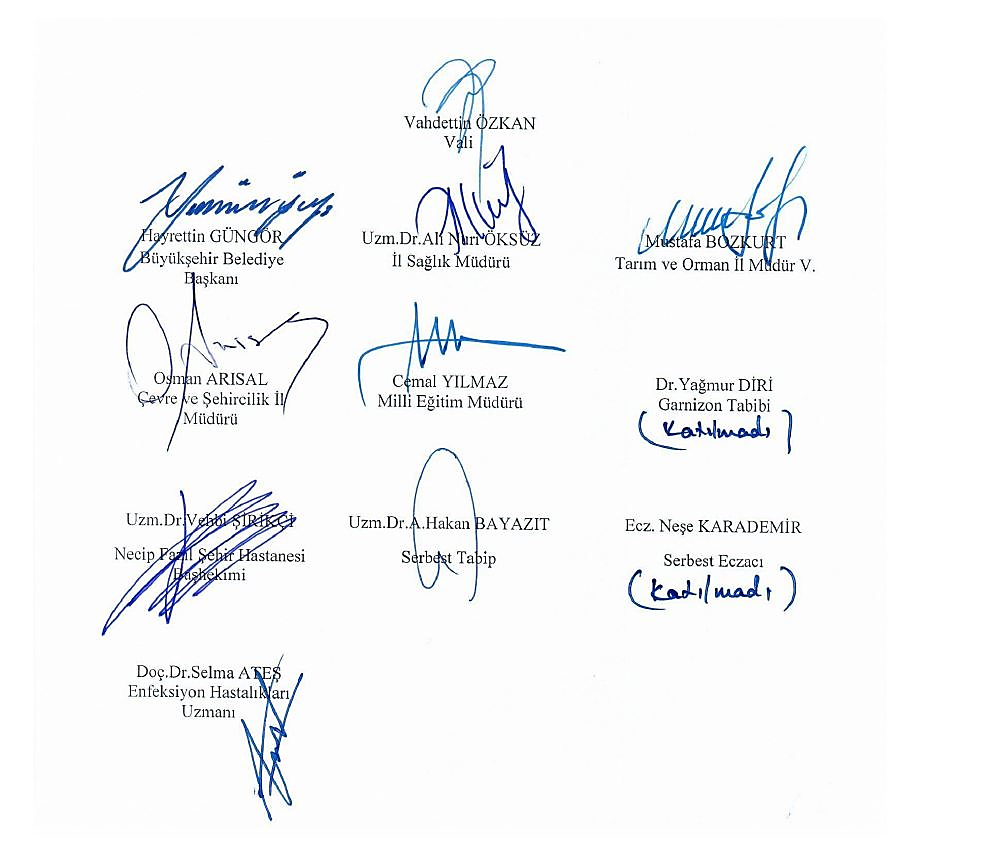 